D21R1/LEDN10DX1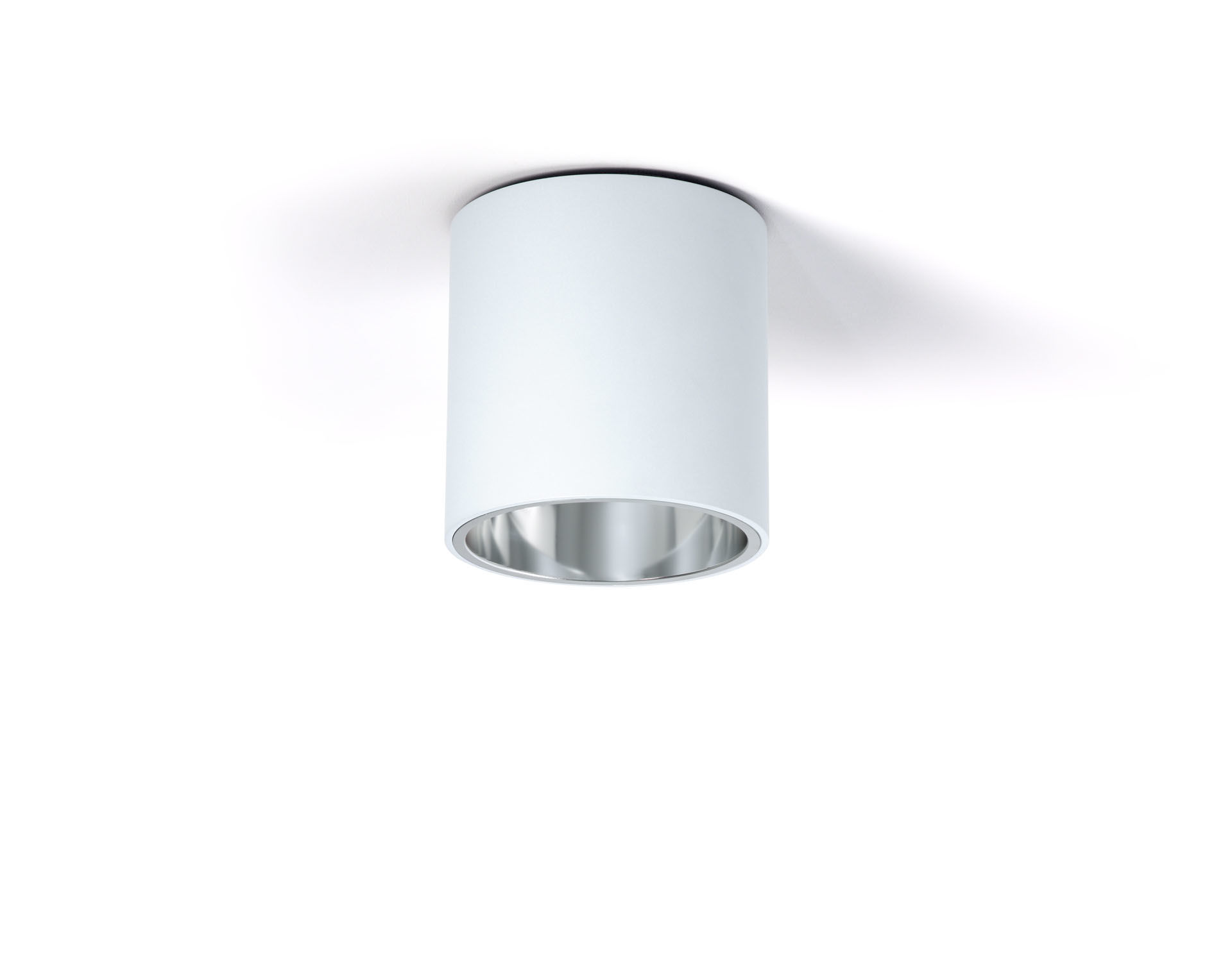 Opbouwdownlight met aluminium reflector.reflector optiek, aluminium, gesatineerd, breedstralend lichtverdeling.Cylindrische behuizing uit aluminium, andere RAL-kleuren mogelijk op aanvraag.Afmetingen: Ø 200 mm x 212 mm.Een reflector schermt de lichtbron af om verblinding te vermijden. Breedstralende lichtverdeling.Lichtstroom: 1250 lm, Specifieke lichtstroom: 125 lm/W.Opgenomen vermogen: 10.0 W, DALI dimbaar.Frequentie: 50Hz AC.Spanning: 230-240V.Isolatieklasse: klasse I.Led met superieure behoudfactor; na 50.000 branduren behoudt de armatuur 99% van zijn initiële lichtstroom (Tq = 25°C).Gecorreleerde kleurtemperatuur: 4000 K, Kleurweergave ra: 80.Standard deviation color matching: 3 SDCM.Fotobiologische veiligheid IEC/TR 62778: RG1.Gelakt aluminium behuizing, RAL9003 - signaalwit (structuurlak).5 jaar garantie op armatuur en driver.Certificeringen: CE, ENEC.Armatuur met halogeenvrije leads.De armatuur is ontwikkeld en geproduceerd volgens standaard EN 60598-1 in een bedrijf dat ISO 9001 en ISO 14001 gecertificeerd is.